        «Сибирские интеграционные системы» совместно  с   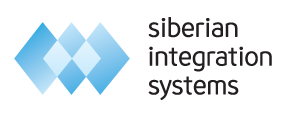     Институтом   математики и фундаментальнойинформатики  СФУ иИнститутом космических и информационных технологий БЕСПЛАТНЫЙ ОБУЧАЮЩИЙ КУРС для студентов старших курсов  «Основы  построения  корпоративных  приложений»изучение  технологий InterSystems Cache и  Adobe Flex,принципы построения корпоративных приложений,проектирование пользовательского интерфейса,минимум теории и больше практики.Занятия будут  проходить 2 раза в неделю : в понедельник и в четверг с 19-25 до 21-00       Первое занятие состоится 25.02.13 с  19-25 до 21-00 по адресу:          ул. Киренского, дом 26, корпус  УЛК,  аудит. 412, 413.        Студенты,  успешно  выполнившие  итоговое  задание получат          зачет по  практике и приглашение  на должность «стажер –           разработчик  ПО » в  «Сибирские интеграционные системы».Предварительная запись всех желающих по е-mail:             s.siraeva@sis-it.pro  и    телефону 228-83-84.                    Студенты Института математики и фундаментальной информатики, записавшиеся в дирекции Института математики до 19 февраля, заново  записываться не надо!!! 